Spoštovani, pošiljamo vam informacijo o poteku nacionalnega projekta »Rastem s knjigo SŠ 2023«, ki ga v šolskem letu 2023/2024 že štirinajstič (14) izvaja Javna agencija za knjigo RS (JAK).Do konca septembra 2023 bodo v splošne knjižnice dostavljene izbrane knjige za dijake prvih letnikov na podlagi podatkov o številu dijakov prvih letnikov v šolskem letu 2023/2024. Uradni začetek projekta »Rastem s knjigo SŠ 2023« v šolskem letu 2023/2024 je 8. oktober 2023.Predstavitev nacionalnega projekta »Rastem s knjigo OŠ in SŠ 2023« z avtorji izbranih knjig bo potekala na oktobrski Strokovni sredi, 11. oktobra 2023, ob 10h, v Mestni knjižnici Ljubljana, Knjižnici Otona Župančiča, Kersnikova 2, Ljubljana. Knjigo pisatelja Vinka Möderndorferja Romeo in Julija iz sosednje ulice, z ilustracijami Jureta Engelsbergerja (izbrano na Javnem ciljnem razpisu za izbor kulturnih projektov »Rastem s knjigo OŠ in SŠ 2023« na področju SŠ) bodo dijaki prvih letnikov prejeli ob organiziranem obisku najbližje splošne knjižnice v okviru realizacije svojega letnega delovnega načrta 2023/2024. Sodelavci iz splošnih knjižnic bodo zanje pripravili program s predstavitvijo knjižnice, knjižničnega informacijskega znanja, avtorjev izbrane knjige in knjige same.Prilagamo vam osnovno predstavitev izbrane knjige, predlog programa obiska v knjižnici in priporočene aktivnosti ob izvajanju projekta »Rastem s knjigo SŠ 2023« (glej prilogo Okvirni program obiska dijakov 1. letnikov v splošni knjižnici).Potek projekta »Rastem s knjigo SŠ 2023« lahko spremljate tudi na spletni strani JAK: www.jakrs.si/bralna-kultura/rastem-s-knjigo/.Za dodatna pojasnila in informacije lahko pokličete Tjašo Urankar, vodjo projekta na JAK (telefon: 01 369 58 25 ali e-pošta: tjasa.urankar@jakrs.si). Veselimo se uspešnega sodelovanja pri nacionalnem projektu »Rastem s knjigo SŠ 2023« tudi v novem šolskem letu in vas lepo pozdravljamo.Tjaša Urankar, Javna agencija za knjigo RS Vodja nacionalnega projekta »Rastem s knjigo« PRILOGA: OKVIRNI PROGRAM OBISKA DIJAKOV PRVIH LETNIKOV V SPLOŠNI KNJIŽNICI, »RASTEM S KNJIGO SŠ 2023« V ŠOLSKEM LETU 2023/2024, KAJ MI PONUJA KNJIŽNICA.V vednost poslati: Nataša Bucik, Ministrstvo za kulturo (natasa.bucik@gov.si)Nada Požar Matijašič, Ministrstvo za vzgojo in izobraževanje, Urad za razvoj in kakovost izobraževanja (nada.pozar@gov.si)Darja Lavrenčič Vrabec, Kristina Picco, MKL, Pionirska   ̶ center za mladinsko književnost in knjižničarstvo (darja.lavrencic-vrabec@mklj.si, kristina.picco@mklj.si)Romana Fekonja, Eva Jurman, Zavod RS za šolstvo (romana.fekonja@zrss.si, eva.jurman@zrss.si)Vesna Horžen, Združenje splošnih knjižnic (vesna.horzen@zdruzenje-knjiznic.si)Damjana Vovk, Narodna in univerzitetna knjižnica, Oddelek za izobraževanje, svetovanje in razvoj; Zveza bibliotekarskih društev Slovenije (Damjana.Vovk@nuk.uni-lj.si) Andreja Urbanec, Sekcija za šolske knjižnice pri Zvezi bibliotekarskih društev Slovenije (solske@zbds-zveza.si)Nataša Konc Lorenzutti, Društvo slovenskih pisateljev, Sekcija za mladinsko književnost (natasa.konc-lorenzutti@guest.arnes.si)PRILOGA: OKVIRNI PROGRAM OBISKA DIJAKOV PRVIH LETNIKOV V SPLOŠNI KNJIŽNICI»RASTEM S KNJIGO SŠ 2023« V ŠOLSKEM LETU 2023/2024 KAJ MI PONUJA KNJIŽNICASpoštovani,vabimo vas k sodelovanju v nacionalnem projektu »Rastem s knjigo SŠ 2023«. Tudi letos smo za vas pripravili program obiska dijakov prvih letnikov v splošnih knjižnicah oz. prilagodili program iz prejšnjih let, saj se je ta izkazal kot domišljen in uspešen.Podrobnejši načrt izvedbe obiska prepuščamo vam – strokovnim delavcem v knjižnicah in šolah, saj imate sami veliko izkušenj in idej, predvsem pa poznate različne možnosti (strokovne, kadrovske, prostorske …), ki jih imate na voljo za izvedbo programa.Uspešna izvedba nacionalnega projekta »Rastem s knjigo SŠ 2023« je odvisna od vseh udeležencev: knjižničarji lahko z zavzetostjo in naklonjenostjo do knjižnice, do branja leposlovja in poljudnoznanstvenih del, namenjenih mladim, ter seveda z naklonjenostjo do mladih obiskovalcev knjižnice v predvidenem času mladim približate knjižnico in branje – to je izvrstna priložnost za promocijo knjižnice in za ustvarjanje zvestih obiskovalcev, ki se bodo z veseljem vračali vanjo tudi v odrasli dobi. Dobro partnersko sodelovanje med šolo in knjižnico ter za obisk v knjižnici predhodno v šoli pripravljeni in motivirani dijaki lahko prinesejo zares uspešno izvedbo projekta »Rastem s knjigo SŠ 2023«.PRIPRAVA NA OBISK KNJIŽNICEIzkušnje kažejo, da je najbolje, če na šolah sodelovanje v projektu »Rastem s knjigo SŠ 2023« in s tem dogovarjanje v splošnih knjižnicah prevzamejo šolski knjižničarji; sami dobro poznajo delovanje knjižnic, zato lahko dijake dobro pripravijo na obisk knjižnice. Projekt »Rastem s knjigo SŠ 2023« se lahko izvede v okviru »knjižnično informacijskih znanj«; kot povezava lahko nastopijo profesorji jezikov (še posebej slovenskega jezika in književnosti) ali drugih predmetov, ki se zavedajo vrednosti tega projekta in s tem spodbujajo bralne navade srednješolcev.Za vsako skupino posebej se knjižničar v splošni knjižnici in koordinator projekta »Rastem s knjigo SŠ 2023« na šoli (šolski knjižničar ali spremljevalec skupine) vnaprej dogovorita za program obiska v knjižnici, da bo obisk čim bolj po meri dijakov, skladen z njihovimi interesi in potrebami. Dogovor naj vključuje vnaprejšnjo pripravo dijakov na obisk v splošni knjižnici. Obisk splošne knjižnice je lahko del (celodnevnega) kulturnega dne.Predvidoma dijaki s spremljevalci obiščejo enoto splošne knjižnice, ki je šoli najbližja oz. je najustreznejša glede na zastavljeni program obiska.Za obisk priporočamo vsaj dve (2) šolski uri. Pri pripravi obiskov nujno upoštevamo zelo različne bralne izkušnje in interese dijakov ter njihovo raven knjižničnega informacijskega znanja.Spremljevalec skupine naj bo v času obiska v knjižnici ves čas s skupino, da bo lažje uporabil informacije in spodbude strokovnega delavca v knjižnici in jih nadgradil pri nadaljnjem delu z mladimi bralci.IZVEDBA PROGRAMA NA OBISKU V KNJIŽNICIPodrobnejši načrt izvedbe obiska prepuščamo strokovnim delavcem v knjižnicah in šolah. Predstavitev splošne knjižnice  Organizacija, storitve in poslovanje knjižnice, vrsta knjižnice in njen namen:uvodna, splošna predstavitev, ki je odvisna od tega, ali so dijaki že kdaj obiskali to splošno knjižnico; po izkušnjah preteklih let in generacij so mnogi že včlanjeni,članstvo (kaj potrebujemo ob vpisu, knjižnični red),prireditve in dejavnosti,uporabniški servisi,čitalniško gradivo.Postavitev knjižničnega gradiva Po dogovoru s šolskim knjižničarjem izberite tisto, česar dijaki še ne poznajo in bi lahko spodbudilo njihov interes za uporabo storitev splošne knjižnice:predstavitev vrst knjižničnega gradiva (leposlovje, stroka; monografske, serijskepublikacije, tudi elektronske knjige),razlaga postavitve gradiva v knjižnici po UDK (Univerzalna decimalna klasifikacija) sistemu,osnovna predstavitev sistema COBISS; za dijake, ki to že poznajo, pa nadgradnja znanja o COBISS-u,iskanje gradiva (vaje),ureditev knjižnice  iskanje in poizvedovanje.Virtualne knjižnične storitveBIBLOS,Audibook,Library PressReader,pretočne vsebine in drugo.Motivacija za branje leposlovnih in strokovnih/poučnih knjigPo dogovoru naj šolski knjižničarji dijake vnaprej pripravijo na obisk knjižnice, v knjižnici pa izvedemo iskrivo izmenjavo mnenj, v kateri dijake potrjujemo kot bralce in poznavalce književnosti (mdr. jih vprašamo, če berejo e-knjige ali literaturo na bralnikih, kakšne so njihove izkušnje z linearnim in digitalnim branjem), obenem pa spretno izpeljemo naslednje:kratek pogovor o pomenu branja leposlovja in strokovnih/poučnih knjig v sodobnem informacijskem obdobju,povprašamo jih, koliko utegnejo ob učenju brati leposlovje, strokovne/poučne knjige in kaj radi berejo, ob razstavi knjig jim morda katero delo tudi svetujemo,na kratko jim predstavimo avtorja Vinka Möderndorferja ter njegovo ustvarjalnost – ob morebitni priložnostni razstavi njegovih del,predstavimo darilno knjigo Romeo in Julija iz sosednje ulice (z motivacijskim programom),ogled predstavitvenega filma »Rastem s knjigo SŠ 2023«, ki je dostopen na spletni strani Javne agencije za knjigo RS (www.jakrs.si, v zavihku: Rastem s knjigo/ Videovsebine).Zaključek obiska Razdelimo izbrano knjigo ter dijake že v knjižnici povabimo, da knjigo odprejo, nekaj jih povabimo, da preberejo naključno pesem: jih je navdušila, motivirala za nadaljnje branje?Zelo pomembno je, da dijaki doživijo obisk splošne knjižnice kot zanimiv in privlačen, da skupno srečanje zaključijo navdušeni nad knjigami in knjižnico, motivirani za branje. Profesorji lahko po obisku splošne knjižnice in ob prebiranju darilne knjige na šoli izvedejo naslednje aktivnosti:Razčlemba dela Romeo in Julija iz sosednje ulice: knjiga je bila v okviru Tekmovanja za učence in dijake s področja slovenščine za Cankarjevo priznanje 2022/2023 izbrana za 8. in 9. razred OŠ – glej podrobnejša priporočila za branje: https://www.zrss.si/wp-content/uploads/2022/09/6_Priporocila_CT_8r_9r_osnovnasola_2022_2023.pdfDodatne spodbude za branje – glej didaktično gradivo: Zmenek s poezijo, pripravila Anita Dernovšek za Miš založbo, Dob 2021, dostopno na spletni strani JAK: https://www.jakrs.si/fileadmin/user_upload/Romeo_in_Julija_Didakticno_gradivo.pdfDodatne spodbude za branje – glej Priporočilnico Bralne značke: https://www.bralnaznacka.si/sl/priporocene-knjige/romeo-in-julija-iz-sosednje-uliceOgled pogovora dr. Gaje Kos z Vinkom Möderndorferjem in Juretom Engelsbergerjem: https://www.youtube.com/watch?v=hzahj4-PdMsŽelimo vam uspešno izvedbo projekta »Rastem s knjigo SŠ 2023«!Pripravile: mag. Darja Lavrenčič Vrabec, Mestna knjižnica Ljubljana, Pionirska – center za mladinsko književnost in knjižničarstvo, Kristina Picco, Mestna knjižnica Ljubljana, Pionirska – center za mladinsko književnost in knjižničarstvo,Katja Kemperle, Mestna knjižnica Ljubljana, Pionirska – center za mladinsko književnost in knjižničarstvo,Romana Fekonja, Zavod RS za šolstvo,Tjaša Urankar, Javna agencija za knjigo RS.PRILOGE K PROGRAMU OBISKA KAJ MI PONUJA KNJIŽNICA 1-4:ANOTACIJA IZBRANE KNJIGE, USMERITEV ZRSŠ (PRILOGA 1)O PISATELJU (PRILOGA 2)O ILUSTRATORJU (PRILOGA 3)SEZNAM SORODNIH KNJIG (PRILOGA 4)PRILOGA 1ANOTACIJA IZBRANE KNJIGE,  USMERITEV ZRSŠ Vinko Möderndorfer: ROMEO IN JULIJA IZ SOSEDNJE ULICEIlustracije: Jure EngelsbergerMiš založba, Dob, 2021Utemeljitev strokovne komisije za literarne prireditve in razvijanje bralne kulture JAK:Romeo in Julija iz sosednje ulice je ilustrirana pesniška zbirka Vinka Möderndorferja, ki je tematsko in oblikovno zelo raznovrstna. Kakovosten bralni izziv ponujajo tudi odlične ilustracije Jureta Engelsbergerja, ki so praviloma nadgrajujoči likovni komentarji pesmi (npr. humorni likovni zapisi časa ljubezni ob sklepnem besedilu zbirke pesmi). Pesmi se osredotočajo na ljubezen kot temeljno temo, ki je prikazana zelo raznovrstno: kot najstniška nerodnost, a hkrati tudi kot (minljivo) čustvo, s katerim se povezujejo tišina in negotovost, ljubosumje in sreča, živčnost in dotiki, prepir in sramežljivost. V veder prikaz odraščanja in želje po bližini se kot dopolnjujoči kontrast vključujejo pesmi s problemskimi temami: razposajenost med poukom prekine vest o smrti begunca, sklepne pesmi o ljubezni govorijo v povezavi z minljivostjo. Sporočilno kompleksnost stopnjujeta še dve izraziti potezi; prva je medbesedilnost, ki se izraža že v naslovu (navezava na delo W. Shakespeara) in se v nekaterih besedilih aktualizira v dialogu s sodobnim mladostnikovim svetom. Druga poteza je izrazit eksperiment s pesemsko formo: v zbirki je likovna pesem napisana tako, da ni le likovna »razlaga« sicer razumljivega besedila, ampak s preoblikovanjem pesmi v podobo namenoma ustvarja sporočilno nerazvidno »uganko«, ki jo mora bralec sam razvozlati s postavljanjem mej med besedami; branje poezije je torej hkrati napor in ustvarjalnost – do pesemskega sporočila se mora bralec, ki to želi, prebiti sam, samostojno prehoditi pot sestavljanja pomena.Möderndorferjeva poezija v drugo osebni glagolski obliki nagovarja tako dekle kot fanta. Ta prvina sloga se pojavi tudi v drugih besedilih, ob tem pa je lirski subjekt v posameznih pesmih, pomenljivo, tako fantovski kot dekliški. Pesniški izraz je bogat in raznovrsten, oblika besedila je bodisi »klasična« bodisi nonsensno preoblikovana – vse je jezikovno zelo dodelano. Prepričljivost sporočila za mlade bralce soustvarja še premišljena raba slenga (ful, blesavo, stari za likovni) in poigravanje s tujkami.Vinko Möderndorfer je pomemben in kakovosten slovenski pisatelj, kar dokazujejo številne nagrade kot so  nagrada Prešernovega sklada, modra ptica, desetnica in večernica. Ilustrator Jure Engelsberger je prejemnik več nagrad in nominacij, med drugimi priznanja Hinka Smrekarja.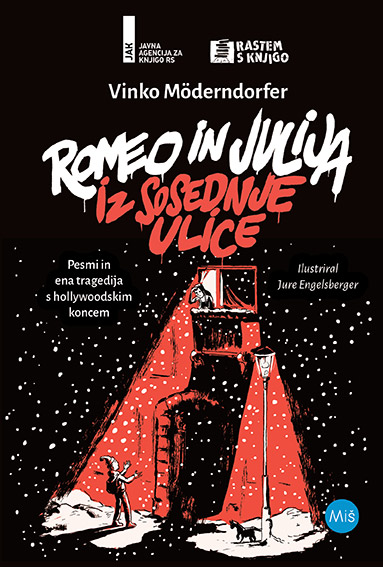 Usmeritev ZRSŠ:Vinko Möderndorfer: Romeo in Julija iz sosednje ulicePesniška zbirka prav posebne vrste, zelo različne pesmi za mlade. Knjiga, ki jo bodo dijaki lahko vzeli v roke večkrat in brali posamezne pesmi. V njih bodo našli teme, ki jih zanimajo ali težijo in ne vedo točno, kako se lotiti, pristopiti – tegobe najstnikov, ki se že spogledujejo s prvimi ljubeznimi. Obenem pa je prisotna humorna nota, neke vrste iskrivost, ki pritegne k nadaljnjemu branju.Kar sama od sebe se ponuja povezava z branjem kanonskega dela Romeo in Julija W. Shakespeara ter primerjava obeh del. Vsekakor dodatna spodbuda za branje in ponovno prebiranje pesmi v pesniški zbirki. Dodano vrednost prispevajo ilustracije, ki govorijo svojo zgodbo oz. podkrepijo, pojasnijo zapisano. Tudi ilustracije ponujajo povezavo z likovno umetnostjo in pogovor o učinkih in možnosti likovnega ustvarjanja oz. ilustracije.Zagotovo bodo nekatere pesmi spodbudile temeljit razmislek, povezovanje z aktualnim, sodobnim svetom, s težavami najstnikov, spet druge morda le nasmeh in zamah z roko. Verjamemo, da se bo za vsakega bralca našlo nekaj.Romana Fekonja, svetovalka za šolske knjižnice, ZRSŠPRILOGA 2O PISATELJUVINKO MÖDERNDORFER,rojen 22. septembra 1958 v Celju, je pisatelj, pesnik, dramatik, esejist, gledališki, radijski, filmski in televizijski režiser. Študiral je na Akademiji za gledališče, radio, film in TV v Ljubljani. Takoj po končani Akademiji je pričel z delom v slovenskih gledališčih in hkrati prevzel umetniško vodenje gledališča Glej. Do danes je režiral več kot devetdeset predstav. Za televizijo režira predvsem igre in dokumentarne filme po svojih scenarijih. Leta 2003 je po svojem romanu posnel svoj prvi celovečerni film Predmestje, ki je na mednarodnih festivalih prejel številne nagrade. Piše tudi  radijske igre, za katere je prejel več nagrad. Mnoge radijske igre so bile igrane tudi v tujini (Nemčija, Italija, Hrvaška), z njimi je sodeloval na vseh najpomembnejših evropskih radijskih festivalih.V knjižni obliki so izšla mnoga njegova dela s področja proze, poezije, dramatike in esejistike in več del za otroke (zgodbe, pesmi, radijske, lutkovne in gledališke igre). Vzporedno je svoja literarna in strokovna dela objavljal v vseh slovenskih revijah. V svojih strokovnih razmišljanjih se loteva predvsem področja gledališke režije, dramaturgije in igre.Za svoje delo je prejel številne nagrade, med drugim nagrado Prešernovega sklada, Župančičevo nagrado, Rožančevo nagrado, Borštnikovo nagrado za režijo in mnoge druge. Za mladinski roman Kot v filmu je prejel najpomembnejše nagrade za mladinsko književnost; večernico, desetnico, modro ptico. Njegove knjige Kot v filmu, Kit na plaži ter Pesmi in pesmičice  so prejele znak zlata hruška, knjiga Romeo in Julija iz sosednje ulice pa poleg omenjenega znaka tudi priznanje zlata hruška.V šolskem letu 2013/2014 so v okviru projekta Rastem s knjigo vsi slovenski sedmošolci prejeli knjigo Kot v filmu, v šolskem letu 2016/17 knjigo Kit na plaži ter v šolskem letu 2021/22 knjigo Jaz sem Andrej. Knjiga Kit na plaži je bila v šolskem letu 2018/19 izbrana za tekmovanje iz slovenščine za Cankarjevo priznanje za 8. in 9. razred.  Zbirka otroške poezije Babica za lahko noč je bila v šolskem letu 2022/23 izbrana za tekmovanje iz slovenščine za Cankarjevo priznanje za 4. in 5. razred. Pesniška zbirka Romeo in Julija iz sosednje ulice je bila v šolskem letu 2022/23 izbrana za tekmovanje iz slovenščine za Cankarjevo priznanje za 8. in 9. razred.Nominacije in nagrade: 1994    Župančičeva nagrada za zbirko novel Krog male smrti.2000    Nagrada Prešernovega sklada za knjigo novel Nekatere ljubezni.2003    Nagrada večernica 2002 za delo Muc Langus & čarovnička Gajka. 2003    Nagrada Marjana Rožanca za leto 2002 za knjigo esejev Gledališče v ogledalu.2003    Rožančeva nagrada za knjigo esejev Gledališče v ogledalu.2004    Nominacija za desetnico 2004 za delo Zakaj so sloni rahlospeči?.2005    Nominacija za desetnico 2005 za delo Muc Langus & čarovnička Gajka.2009    Nagrada velenjica – čaša nesmrtnosti za vrhunski desetletni pesniški opus v 21. stoletju.2012    Grumova nagrada za knjigo kratkih zgodb Vaje iz tesnobe.2012    Nominacija za desetnico 2012 za delo Luža, čevelj, smrkelj in rokav.2013    Nagrada modra ptica 2013 za mladinski roman Kot v filmu.2013    Nominacija za desetnico 2013 za delo Velika žehta.2014    Nagrada večernica 2013 za mladinski roman Kot v filmu.2014    Nagrada desetnica  2014 za mladinski roman Kot v filmu.2014    Grumova nagrada za delo Evropa.2016    Nominacija za večernico 2015 za delo Pesmi in pesmičice.2016    Nominacija za desetnico 2016 za delo Pesmi in pesmičice.2017    Nagrada desetnica 2017 za mladinski roman Kit na plaži.2018    Grumova nagrada za delo Romeo in Julija sta bila begunca.2018     Uvrstitev na častno listo mednarodne zveze za mladinsko književnost IBBY za knjigo Kit na plaži.2019    Nominacija za večernico 2018 za delo Jaz sem Andrej.2019    Nominacija za desetnico 2019 za delo Jaz sem Andrej.2020    Nominacija za večernico 2019 za delo Babica za lahko noč.2021    Nominacija za desetnico 2021 za delo Babica za lahko noč.2022    Nominacija za večernico 2021 za mladinski roman Sončnica.2022    Nominacija za desetnico 2022 za mladinski roman Sončnica.2022    Priznanje zlata hruška za izvirno slovensko mladinsko leposlovno delo 2022 za delo Romeo in           Julija iz sosednje ulice.2023    Nominacija za desetnico 2023 za delo Romeo in Julija iz sosednje ulice. 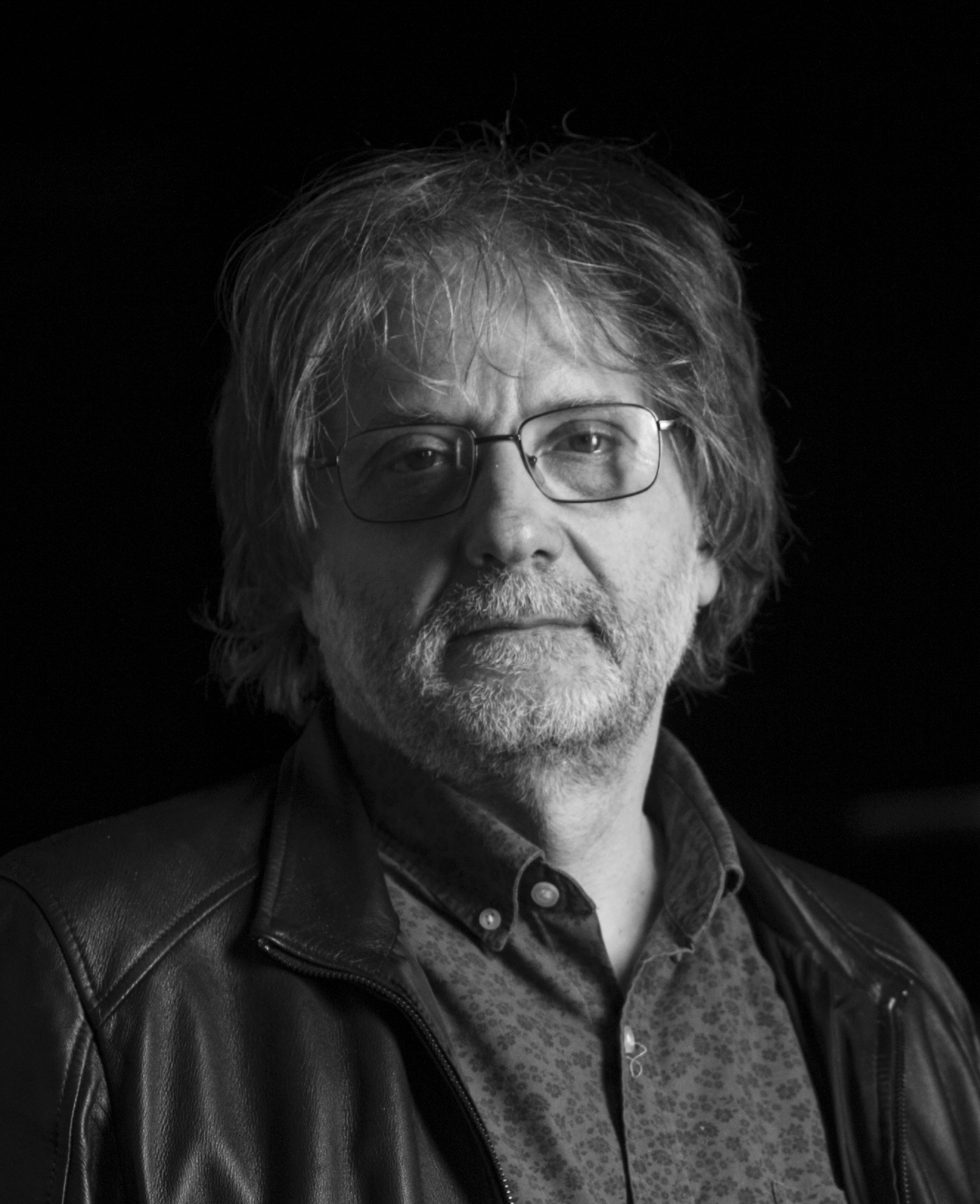 Foto: Željko StevanićVINKO MÖDERNDORFER IN NJEGOVA USTVARJALNOSTKnjige za otroke in mladino2023	Muca Greta. Mladinska knjiga2021	Romeo in Julija iz sosednje ulice. Miš (ponatis Miš 2022)2021	Sončnica. Mladinska knjiga2018	Jaz sem Andrej. Mladinska knjiga (ponatis Mladinska knjiga 2021)2018 	Babica za lahko noč. Miš (ponatis Miš 2022)2015	Kit na plaži. Mladinska knjiga (ponatis Mladinska knjiga 2016, 2017, 2018)2015	Pesmi in pesmičice. Mladinska knjiga 2013	Kot v filmu. Mladinska knjiga (ponatis Mladinska knjiga 2014, 2020)2011	Gledališče otroke išče. Mladika Velika žehta. Mladinska knjiga 2010	Rdečehlačka. Mladika 2009	Luža, čevelj, smrkelj in rokav. Mladika Potovanje muca Langusa & čarovničke Gajke. Mladika 2007	Ko grem spat. Aristej 2006	Vrnitev muca Langusa & čarovničke Gajke. Mladika 2003	Zakaj so sloni rahlospeči? Mladika 2002	Muc Langus & čarovnička Gajka. Mladika 2000	Zeleni fantek. Aristej 1999	Sin Srakolin. Aristej 1995	Madonca fleten svet. Mladinska knjiga 1993	Kako se dan lepo začne. Državna založba Slovenije 1985	O tem, kako je smetnjak postal oblak. Univerzum 1978	Punčica iz moje ulice. SamozaložbaKnjige za odrasle2023	Naprej naprej. Litera2023	Odštevanje. Miš2023	Samota. Goga2022	Gledališče Möderndorfer. Forum in Slovenski gledališki inštitut2022	Še pesnik je slep. Beletrina2021	Pes je lajal vso noč. Litera2020	Nova butalska čitanka. Litera2020	Čuvaj sna. Cankarjeva založba2020	Za isto mizo. Litera2019	Sodobna slovenska dramatika. Kulturno umetniško društvo Sodobnost International                (antologija, več avtorjev)2018	Navodila za srečo. Cankarjeva založba2018	Psi lajajo. Knjižna zadruga2018	Predanost. Litera2017	Druga preteklost. Goga (ponatis Goga 2018)2017	Konec zgodbe. Mladinska knjiga2015	Brskanja. Goga Kot belo, kot ljubezen. Litera Mali nočni kvartet. Cankarjeva založba2014	Igre, drama in burka. Knjižna zadruga2013	Balzacov popek. Mladinska knjiga Izdelovalec zvonov. Cankarjeva založba2012	Spalnica. Knjižna zadrugaSveta jeza. Forum Vaje iz tesnobe. Mladinska knjiga 2011	Blumen aus Krain. Cankarjeva založba Hvalnica koži. Cankarjeva založba Limonada Slovenica. Mladinska knjigaNihče več ne piše pisem. Mladinska knjiga Nimam več sadja zate. Goga Prostost sveta. Knjižna zadruga Punca brez imena. Delo 2010	Plava ladja. Študentska založba Tavanja. Mladinska knjiga Znotraj. Litera 2009	Lep dan za umret. Litera2008	Deveta soba. Forum Dotikanja. Goga Kino dom. Cankarjeva založba Opoldne nekega dne. Cankarjeva založbaŠtiri komedije. Knjižna zadrugaVsakdanja spominjanja. Celjska Mohorjeva družba in Društvo Mohorjeva družba2007	Odprla sem oči in šla k oknu. Cankarjeva založbaRazhajanja. Center za slovensko književnost 2006	Mefistovo poročilo. LiteraNespečnost. Cankarjeva založba2005	Dika. Avtorja zgodb Vinko Möderndorfer in Tomislav Vrečar. ForumLjubezni Sinjebradca. DZS Skala in srce. Center za slovensko književnost Vzporedni svet. Cankarjeva založba2004	Druga soba. Litera2003	Limonada slovenica. Knjižna zadruga Omejen rok trajanja. Cankarjeva založbaTemno modro kot september. Goga 2002	Podgana. Avtorja zgodb Vinko Möderndorfer in Iztok Krkoč. Forum Predmestje. Cankarjeva založba2001	Gledališče v ogledalu. Obzorja 2000	Total. Prešernova družba 1999	Pesmi iz črne kronike. Glosa - Sindikat kulture SlovenijeZlodejeve žalostinke. Obzorja1998	Pokrajina št. 2. ObzorjaVaja zbora. Tespis1997	Nekatere ljubezni. Cankarjeva založba1996	Ležala sva tam in se slinila ko hudič. DZS Tek za rdečo hudičevko. Obzorja1995	Štirje letni časi. Mihelač 1994	Čas brez angelov. DZSTarok pri Mariji. Prešernova družba1993	Krog male smrti. Cankarjeva založbaMale nočne ljubávne pesmi. Mihelač1986	Telo. Studio Vipotnik: Möderndorfer1981	Mah. Cankarjeva založba1977	Pesmičice. Samozaložba1976	Prodajalna slik. Samozaložba1975	Rdeči ritual. SamozaložbaPRILOGA 3O ILUSTRATORJUJURE ENGELSBERGER,se je rodil leta 1977 v Ljubljani.  Z diplomo iz oblikovanja in ilustracije je zaključil Akademijo za likovno umetnost in oblikovanje v Ljubljani. Med letoma 1994 in 2013 je pisal komade in igral v različnih bendih. Posnel je 5 albumov in imel okoli 150 koncertov. Ima izkušnje s stripom in animiranim filmom. V devetdesetih letih je bil sodelavec oblikovalskih studiev Kladivo in Tandar, kjer je skrbel za likovno opremo lokalov in trendovskih zbirališč. Ilustriral je družbeno-politične članke (Sobotna priloga in Dnevnikov Objektiv). Riše, slika, grafitira, pripravlja scenografije za glasbene videe in oglase, oblikuje logotipe, koncertne plakate, ovitke zgoščenk in občasno sodeluje z oglaševalskimi agencijami. Ilustrira naslovnice knjig, mladinsko leposlovje in slikanice ter ustvarja za otroški literarni reviji Cicido in Ciciban. Je gonilna sila Ateljeja Slikovedke.Atelje Slikovedke se praktično in raziskovalno posveča kamišibaj gledališču. Gre za tandem, v katerem sodelujeta Jure Engelsberger in Jerca Cvetko. Atelje Slikovedke ustvarja kamišibaje od aprila 2013, ko se je kamišibaj prvič pojavil v Sloveniji. Prireja in ilustrira ljudske ter ustvarja nove, avtorske zgodbe, prilagojene kamišibaj mediju. Za sabo ima že več kot sto predstav in nekaj seminarjev. Svoj zgodbeni repertoar tudi vztrajno povečuje.Leta 2019 je bil nominiran za Levstikovo nagrado za ilustracije v slikanici pisatelja Milana Dekleve Menjalnica sanj ter prejel priznanje Hinka Smrekarja za ilustracije v knjigi Prvotnost - Poema o ljubezni Ferija Lainščka, ki je prejela tudi priznanje zlata hruška v kategoriji izvirna slovenska mladinska leposlovna knjiga. Sledeče knjige, ki jih je ilustriral, so prejele znak za kakovost zlata hruška: Zbirka Zgodbe s konca kamene dobe (Deček Brin na domačem kolišču, Do konca jezera in naprej, K morju, Pri kamnitem stolpu, V snegu in ledu, Vrnitev, Nov dom), Stric Fjodor, pes in maček, Vafljevi srčki, Tonja iz Hudega brega  Golmanka in morje, Romeo in Julija iz sosednje ulice (tudi prejemnica priznanja zlata hruška), Coprnica pod gradom, Jure in mumija, Vitez med piramidami: Anton Lavrin, naš prvi raziskovalec starega Egipta. V šolskem letu 2021/22 so v okviru projekta Rastem s knjigo vsi slovenski sedmošolci prejeli knjigo Jaz sem Andrej.  Knjiga Deček Brin na domačem kolišču je bila v šolskem letu 2020/21 izbrana za tekmovanje iz slovenščine za Cankarjevo priznanje za 4. in 5. razred. Pesniška zbirka Romeo in Julija iz sosednje ulice je bila v šolskem letu 2022/23 izbrana za tekmovanje iz slovenščine za Cankarjevo priznanje za 8. in 9. razred.Nagrade (izbor):1988    Zvitorepec natečaj za strip Jugoslavije (3. mesto)2001    Award of Typographic Excellence, Type Directors Club, New York 2001    Nagrada zlata ptica za oblikovanje in ilustracijo2005    Priznanje odličnosti, Brumen Bienale vidnih sporočil2010    Diplomsko priznanje za posebne dosežke na ALUO2015    Zlati Kamišibaj za predstavo Panter 2017    Zlati Kamišibaj za predstavo Daj Pomisli! 2018    Nominacija za desetnico 2018 za delo Do konca jezera in naprej 2019    Nominacija za desetnico 2019 za delo Prvotnost - Poema o ljubezni             2019    Priznanje zlata hruška 2019 za delo Prvotnost - Poema o ljubezni             2019    Priznanje Hinka Smrekarja za ilustracije v knjigi Prvotnost - Poema o ljubezni             2021    Nagrada večernica za delo Vrnitev 2022    Priznanje zlata hruška za delo Romeo in Julija iz sosednje ulice2022    Nominacija za desetnico 2022 za delo Vrnitev2023    Nominacija za večernico 2022 za delo Coprnica pod gradom Razstave (izbor):Skupinske:- Grafitarji, MGLC, 2006- Stripi in druge likovne podobe, Knjižnica Domžale, 2016- Risba v stripu na Slovenskem, Mestna galerija, Ljubljana, 2011- Independents illustrators Biennal, Washington, USA, 2015- 1., 2., 3., Sejem ilustracije, Vodnikova domačija, Ljubljana, 2015, 2016, 2017- 40 let slovenske slikanice (razstava ilustracij), Kongresni trg, Ljubljana, 2017- 12. Slovenski bienale ilustracije, Cankarjev dom (Galerija), 21.12.2016 – 19.3. 2017- Ilustratorski kot (33. slovenski knjižni sejem), Cankarjev dom (Preddverje), 2017- Ilustratorski kot (34. slovenski knjižni sejem), Cankarjev dom (Preddverje), 2018- 13. Slovenski bienale ilustracije, Cankarjev dom (Galerija), 2019- 14. Slovenski bienale ilustracije, Cankarjev dom (Galerija), 2021- 21.3. 2022 -  14. Slovenski bienale ilustracije (2021& zbirka ilustracij UMG). Umetnostna galerija Maribor, 2022Samostojne:- Izkop Arhiva (pregledna razstava 1988-2013), Bikofe, LJubljana, 2013 - Iz časa so piškoti (razstava ilustracij ob izidu knjige), Galerija Soteska, Ljubljana, 2014- Skice za pobeg iz Matrice, ZDSLU, Ljubljana, 2017- Origins, A poem about Love (razstava knjižnih ilustracij), WW3 Gallery, London, 2019- Prvotnost - Poema o ljubezni (razstava knjižnih ilustracij), Galerija Lična hiša, Ajdovščina, 2020- Jure in mumija (razstava knjižnih ilustracij), Galerija Lična hiša, Ajdovščina, 2022- Jure in mumija. Zgodba ljubljanske mumije (razstava knjižnih ilustracij), Slovenski etnografski muzej, Ljubljana, 2022- Vitez med piramidami (razstava knjižnih ilustracij), Slovenski kulturni center Korotan, Dunaj, 2023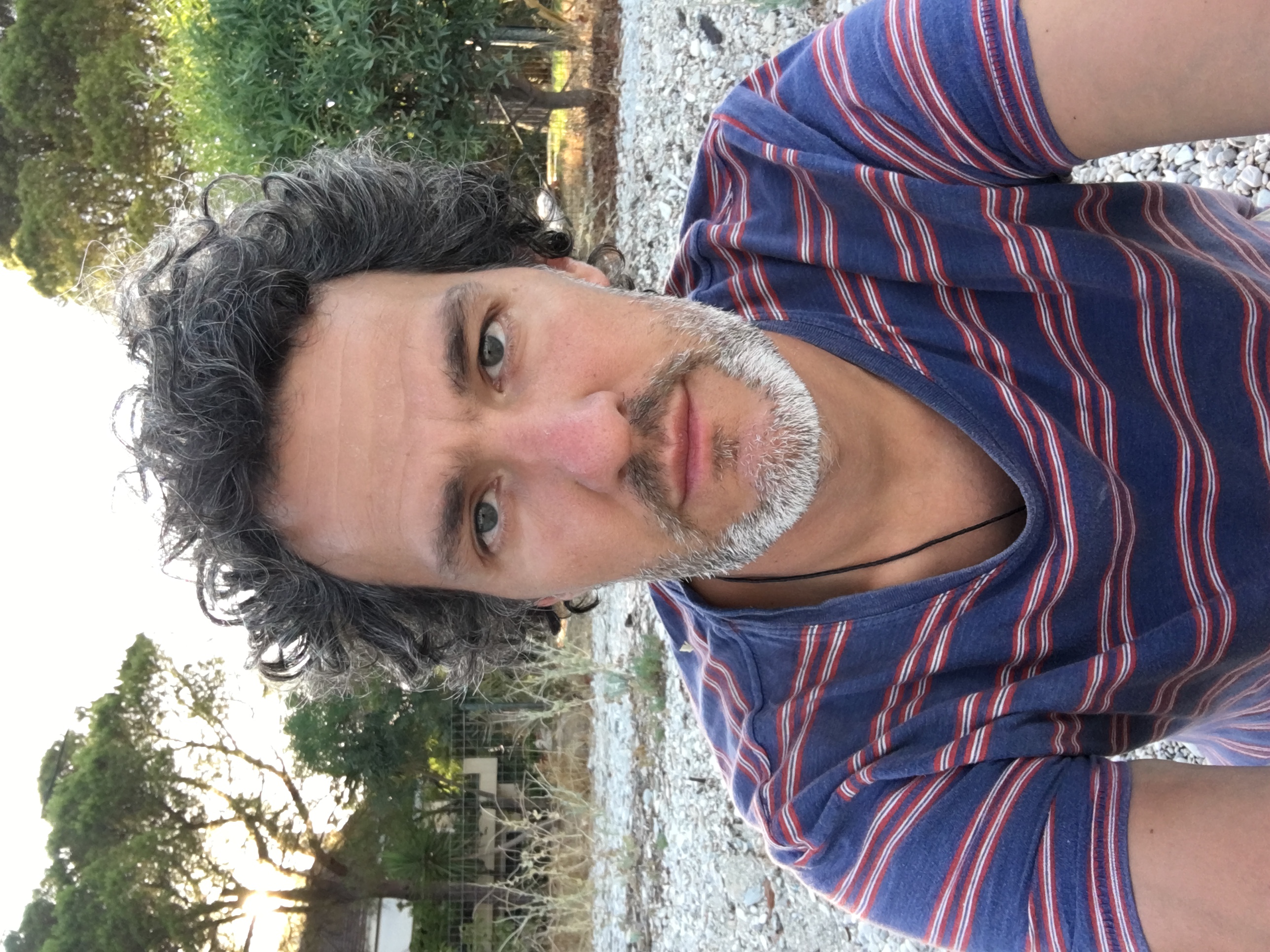 Foto: osebni arhivBibliografija:2023	Zlatobrad. ICO2022	Coprnica pod gradom. Miš2022	Jan Pančur in pustna gobokalipsa. Didakta2022	Jan Pančur in testeninska zarota. Didakta2022	Jure in mumija. Narodni muzej Slovenije2022	Brez skrbi z Epiktetom. Eno2022	Luč z Markom Avrelijem. Eno2022	Mir s Seneko. Eno2022	Prešernova prva ljubezen. ICO2022	Vitez med piramidami. Narodni muzej Slovenije2022	Zombek. Aristej2021	Čarovniška šola Krškočara. Škrateljc2021	Nov dom. Miš2021	Romeo in Julija iz sosednje ulice. Miš (ponatis Miš 2022)2021    Umetnost miru. Eno2021    Meditacije. Eno2020    Avtomobilska mularija. Mladinska knjiga2020    Vrnitev. Miš 2019    Kolarska obrt in življenje v Kurnikovi hiši. Tržiški muzej2019    V snegu in ledu. Miš (ponatis Miš 2021)2019    Golmanka in morje. Mladinska knjiga (ponatis Mladinska knjiga 2021)2019    Naj. Ocean (ponatis Ocean 2021)2019    Pesmi muce potovke. Sanje2018    Jaz sem Andrej. Mladinska knjiga (ponatis Mladinska knjiga 2021)2018    Pripovedke o vinu in ljubezni (in tem, kar pač sodi zraven). Miš2018    Pri kamnitem stolpu. Miš (ponatis Miš 2021)2018    Prvotnost - poema o ljubezni. Mladinska knjiga2017    K morju. Miš (ponatis Miš 2020)2017    Resnica o Prešernu. Miš (ponatis Miš 2018, 2020)2016    Stric Fjodor, pes in maček. Mladinska knjiga2016    Deček Brin na domačem kolišču. Miš (ponatis Miš 2020)2016    Vafljevi srčki. Mladinska knjiga (ponatis Mladinska knjiga 2021)2016    Do konca jezera in naprej. Miš (ponatis Miš 2020)2015    Menjalnica sanj. Mladinska knjiga2014    Iz časa so piškoti?. Ubik2014    Tonja iz Hudega brega. Mladinska knjiga (ponatis Mladinska knjiga 2015, 2016)2013    Pesmi za Karlo. Samozaložba2011    Papirofobija. Eno2009    Slovenski klasiki v stripu. Forum (ponatis Forum 2011, 2016)PRILOGA 4SEZNAM SORODNIH KNJIGSeznam dopolnite po svoji presoji. V pomoč vam je lahko izbor kakovostnih mladinskih knjig (»zlate hruške«, »zelo dobre izdaje« in »dobre izdaje«), ki ga najdete v Priročnikih za branje kakovostnih mladinskih knjig (Projekt sofinancira Javna agencija za knjigo RS). Letošnji Priročnik (Pregled knjižne produkcije za mladino iz leta 2022) bo izšel v novembru 2023. Izdajatelj je Mestna knjižnica Ljubljana, Pionirska – center za mladinsko književnost in knjižničarstvo. Naročiti ga je mogoče na e-naslovu pionirska@mklj.si ali preko spletnega obrazca:  https://www.mklj.si/pionirska/prirocnik/narocilo-prirocnik-za-branje-kakovostnih-mladinskih-knjig-2023/. Priročniki za branje kakovostnih mladinskih knjig iz prejšnjih let so dostopni na spletni strani: https://www.mklj.si/pionirska/prirocnik/.LEPOSLOVNE IN POUČNE KNJIGE (KRATEK IZBOR) V kratek izbor, ki je namenjen bralcem z različno bralno zmogljivostjo in različnimi bralnimi zanimanji, smo odbrali knjižna dela, sorodna darilni knjigi.ENZENSBERGER, Hans Magnus: Zoprna lirika. Prev. Emica Antončič in Urška P. Černe. Maribor: Aristej, 2014GRAFENAUER, Niko: Skrivnosti. Ljubljana: Grafenauer, 2012GREGORIČ GORENC, Barbara: Negotove pesmi. Ilustr. Damijan Stepančič. Ljubljana: Mladinska knjiga, 2020Komadi: 111 pesmi za mlade in njim podobne. Uredil Andrej Ilc. Ljubljana: Mladinska knjiga, 2004; Drugi komadi: še 111 pesmi za mlade in vse druge. Uredil Andrej Ilc. Ljubljana: Mladinska knjiga, 2006; Nezbrani komadi: 222 pesmi za bolj ali manj odrasle. Uredila Andrej Ilc in Alenka Veler. Ljubljana: Mladinska knjiga, 2020KOŠUTA, Miroslav: Božaj veter. Ilustr. Ana Maraž. Ljubljana: Mladinska knjiga, 2021KOŠUTA, Miroslav: Ljubezni to pesem. Ilustr. Damijan Stepančič. Dob: Miš, 2019LAINŠČEK, Feri: Ljubi me, kot sonce sije. Ilustr. Daniel Demšar. Ljubljana: Mladinska knjiga, 2019LAVRIČ, Tomaž: Mali črv Oto in druga golazen. Ljubljana: Mladinska knjiga, 2023NOVAK, Boris A.: Oblike duha. Ilustr. Marjan Manček. Ljubljana: Mladinska knjiga, 2016PAVČEK, Tone: Majhnice in majnice. Ilustr. Damijan Stepančič. Dob: Miš, 2009RIBEIRO, João Manuel: Žanine kavbojke. Prev. Blažka Müller. Ljubljana: KUD Sodobnost International, 2023 ROZMAN, Andrej: Izbrane Rozine v akciji. Ilustr. Svjetlan Junaković. Ljubljana: Mladinska knjiga, 2010SAKSIDA, Igor in Rok Terkaj - Trkaj: Kla kla klasika. Ilustr. Damijan Stepančič. Ljubljana: Mladinska knjiga, 2017ŠTAMPE ŽMAVC, Bina: Roža v srcu. Ilustr. Daniel Demšar. Ljubljana: Mladinska knjiga, 2010Ti si čist normalen: raperske pesmi za mlade in vse druge. Uredil Aljoša Harlamov. Ljubljana: Mladinska knjiga, 2017Javne in zasebne srednje šole ter zavodi za vzgojo in izobraževanje otrok in mladostnikov s posebnimi potrebamiJavne in zasebne srednje šole ter zavodi za vzgojo in izobraževanje otrok in mladostnikov s posebnimi potrebamiSplošne knjižniceSplošne knjižniceZdruženje splošnih knjižnicZdruženje splošnih knjižnicŠtevilka:6133-1/2023/8Datum:24. 8. 2023Zadeva:OBVESTILO O POTEKU nacionalnega projekta »RASTEM S KNJIGO SŠ 2023« v šolskem letu 2023/2024 in PROGRAM OBISKA v splošnih knjižnicah